                           A G E N D A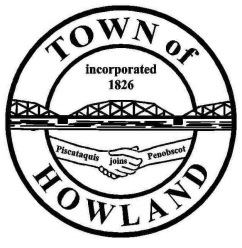  HOWLAND BOARD OF SELECTPERSON’S MEETING	Selectpersons Meeting May 16, 2022 at 6PMCall to OrderPledge of Allegiance (Please Stand)Accept the minutes from the May 2, 2022, selectperson’s meeting. Any changes to the agendaPublic comment/questions (3-5 minutes) Old Business: NA Eric Ericson email asking the Board to reconsider the surveying of the current town office property.  New Business: Discussion on wastewater valve pits repair plan. Utilizing sewer reserves and ARPA funding to repair several of these pits A. E Hodsdon is currently drafting bid specs for the valve pit repairsBoard discussion on installing video surveillance at the Old Tannery ParkMotion to appoint Mike Harris to the 2022 Appeals Board Motion to appoint Tim King to the 2022 Appeals Board      Manager’s ReportBoard member Mike Sereyko has again donated his time to reset veterans’ stones in the Howland cemetery (Great job)Mowing Bid reminder, Bid specs will be available at the town office on (5/16/22 BOS award bid on 6/21/22).Discussion on moving the town office/library/fire/ems into the new building Fire/EMS update (Chief McNally)EDC/Events updateSAD 31 updateFuture Agenda Items. Adjourn